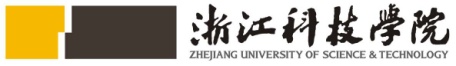 关于申报校级大学生创新项目遴选校创新基地入驻项目的通知各二级学院、相关同学：为认真贯彻落实国家、省关于做好大学生创新创业的相关部署要求，进一步扎实推进我校大学生创新创业教育工作，始终秉承“崇德、尚用、求真、创新”的校训，坚定不移地走特色办学之路，我校专门建立了创新基地，为全校大学生创新创业项目提供孵化服务。经研究决定，遴选首批入驻我校创新基地的大学生创新项目。为做好入驻项目的申报与遴选工作，现将有关事项通知如下：一、申报时间    2017年9月22日—2017年10日11日二、申报对象我校全日制在校学生（含研究生、留学生）三、入驻项目条件     1.我校学生原创性项目。   2.创新项目原则上应与学生所学专业紧密联系，具有科学性、创新性、实用性、前瞻性和可操作性。    3.项目负责人及团队成员有一定的研究基础，项目具有可操作性，项目验收时需提供标志性成果。   4.项目负责人和团队成员应为我校全日制在校大学生（含研究生、留学生），鼓励学生跨学院、跨学科（专业）、跨年级组队。     5.参加过校级以上（含校级）各类大学生创新创业大赛或科技创新评选并获奖的项目、获得国家级大学生创新创业训练计划立项的项目可优先推荐入驻。四、申报及评选程序入驻项目采用“推荐+评审”的方式进行选拔。项目申请者需获得其所在学院或者两位校级创新导师（创新导师名单见http://cxcy.zust.edu.cn 师资队伍一栏）的推荐，才能进入评审程序。1.申报阶段。符合申报条件的项目负责人或团队，向所在学院提出申请并递交相关材料，或者上交经两位创新导师签字推荐的申请表，并请学院审核。2.学院推荐上报。学院评选和审核，签署明确意见后，在10月11日前统一将材料报创新创业学院。每个学院限推荐一项。项目须获学院推荐或两位创新导师推荐（每位导师只能推荐一项），由创新导师推荐的项目不占学院名额。3.公示阶段。创新创业学院初步审查，并组织专家对项目进行评选，初步确定项目名单，经公示无异议后公布入驻名单。全校创新项目总计10项左右。4.项目入驻。公示结束后，创新创业学院组织入驻项目负责人签订协议书，入驻校创新基地。五、申报项目须提交材料    1.《浙江科技学院大学生创新基地入驻项目申报表》（附件）。      2.项目负责人及团队成员的学生证复印件、身份证复印件。    3.附说明项目技术情况的证明文件及与项目有关的其他有效参考材料（如参加各类大学生创新创业计划大赛获奖证书；有关部门出具的技术鉴定报告、检测报告、专利证书等）。      4.所有相关材料均须报送电子稿和纸质稿（一式两份）。六、创新基地为入驻项目提供的条件和服务  1.基地为项目提供必要的经费支持，额度一般每年不超过1万元。2.各项目若有条件进行科技转化，基地可为入驻项目提供全程化的创业指导、培训及政策咨询服务。3.免费为每个入驻项目提供办公场地、网络、电、桌椅柜等基本办公设施，并可免费使用公共服务区。4.根据项目需要，经审批，可免费使用或借用学校工程中心的仪器设备。5.根据项目需要，经审批，学校金工基地、电工基地可提供必要的加工和测试服务。6.项目在基地时间一般为1-2年。七、对创新团队入驻基地期间的要求1.所有入驻团队及个人应遵纪守法，讲文明，讲礼貌，具有良好的道德规范。2.服从创新基地管理，遵守基地规章制度。3.入驻团队应做好基地室内的清洁卫生管理工作，保持公共区域清洁，不随地吐痰、乱丢纸屑及垃圾，禁止吸烟。4.入驻团队及个人要爱护工作室桌椅及其他办公设备等财物，如有损坏或丢失，照价赔偿。对造成不良影响的项目团队及个人将追究其责任。5.安全用电，严禁私拉乱接和使用大功率电器。6.入驻团队人员不得在工作室留宿，如遇竞赛等特殊情况需延长工作时间，必须提交申请并附上团队人员相关信息，指导老师签字后提交基地审批。各学院要高度重视此项工作，坚持培养具有实践能力、创新精神和国际素养的高素质应用型专门人才的办学特色，把选拔推荐创新项目作为开展创新创业教育工作的重要组成部分，广泛宣传，深入动员，积极推荐，并为项目负责人及团队提供经常性咨询、指导及跟踪服务。     联系人：刘静娟     联系电话：85070757地点：实验大楼417；邮箱：cxcy@zust.edu.cn  附件： 浙江科技学院大学生创新基地入驻项目申报表  创新创业学院    2017年9月22日附件：浙江科技学院大学生创新基地入驻项目申报表项目名称项目负责人学  号学院/专业联系方式（长号/短号）指导教师职  称指导教师联系方式项目来源项  目主  要成  员序号姓名学号学院/专业分工联系电话项  目主  要成  员项  目主  要成  员项  目主  要成  员项  目主  要成  员项目简介项目已有的研究基础项目研究的主要内容、解决的主要问题及工作进度安排项目的创新点、特色项目预期成果项目经费预算创新导师推荐意见（学院推荐的，此栏可不填）               创新导师签名：               （编号：    ）                                           年    月    日               创新导师签名：               （编号：    ）                                           年    月    日               创新导师签名：               （编号：    ）                                           年    月    日               创新导师签名：               （编号：    ）                                           年    月    日               创新导师签名：               （编号：    ）                                           年    月    日               创新导师签名：               （编号：    ）                                           年    月    日               创新导师签名：               （编号：    ）                                           年    月    日               创新导师签名：               （编号：    ）                                           年    月    日               创新导师签名：               （编号：    ）                                           年    月    日               创新导师签名：               （编号：    ）                                           年    月    日               创新导师签名：               （编号：    ）                                           年    月    日               创新导师签名：               （编号：    ）                                           年    月    日学院意见学院负责人签名：         学院盖章：                                            年   月    日学院负责人签名：         学院盖章：                                            年   月    日学院负责人签名：         学院盖章：                                            年   月    日学院负责人签名：         学院盖章：                                            年   月    日学院负责人签名：         学院盖章：                                            年   月    日学院负责人签名：         学院盖章：                                            年   月    日评审专家组意见负责人签名：                                             年    月   日负责人签名：                                             年    月   日负责人签名：                                             年    月   日负责人签名：                                             年    月   日负责人签名：                                             年    月   日负责人签名：                                             年    月   日创新创业学院意见负责人签名：            公章                  年   月   日负责人签名：            公章                  年   月   日负责人签名：            公章                  年   月   日负责人签名：            公章                  年   月   日负责人签名：            公章                  年   月   日负责人签名：            公章                  年   月   日